Flowchart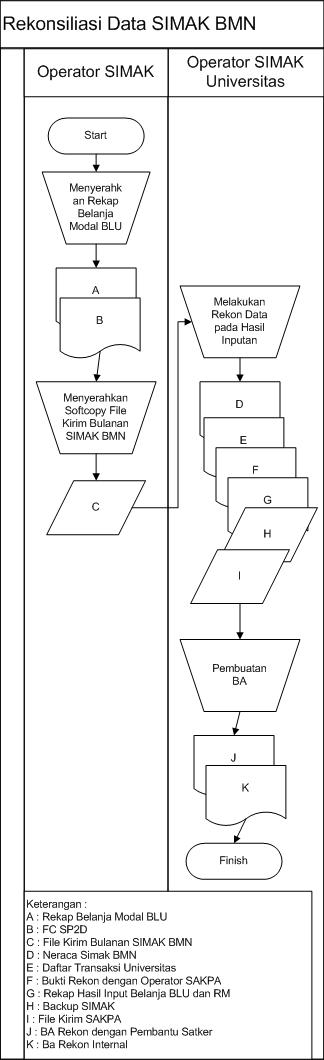 TujuanProsedur ini ditetapkan untuk menjadi acuan dalam pelaksanaan proses rekonsiliasi data SIMAK BMN dengan operator SIMAK BMN di tingkat pembantu satker serta dengan operator SAKPA.Ruang Lingkup- Menyerahkan data
- Verifikasi data
- Perekaman / penginputan data
- Rekonsiliasi data Simak BMN dengan pembantu satker- Rekonsiliasi data Simak BMN dengan operator SAKPAReferensiKeputusan Mendiknas No 16 Tahun 2008 tentang Sistem akuntansi dan pelaporan keuangan di lingkungan Departemen Pendidikan Nasional Peraturan Dirjen Kekayaan Negara nomor Per-07/KN/2009 tentang tata cara pelaksanaan rekonsiliasi data BMN dalam rangka penyusunan laporan BMN dan laporan keuangan pemerintah pusat Peraturan Menteri Keuangan No 29/PMK.06/2010 tentang Penggolongan dan Kodefikasi BMNKeputusan Mendiknas No 16 Tahun 2008 tentang Sistem akuntansi dan pelaporan keuangan di lingkungan Departemen Pendidikan NasionalDefinisi/penjelasan umum- SP2D = Surat Perintah Pencairan DanaRekaman MutuRekap belanja moda BLU per pembantu satker; Fotocopy SP2D ; File kirim bulanan SIMAK BMN ; Neraca SIMAK BMN ; Daftar transaksi SIMAK BMN Bukti rekon dengan operator SAKPA ; Rekap hasil input belanja modal BLU dan RM Backup SIMAK BMNFile kirim ke aplikasi SAKPABA rekon dengan pembantu satker ; BA rekon internal ; Sasaran KinerjaPelaporan SIMAK BMN sesuai target yang telah ditetapkan (hari kerja ke 5 bulan berjalan)NO.AKTIVITASPELAKSANAPENANGGUNGJAWABREKAMANMenyerahkan rekap belanja modal BLU Operator SIMAKKasubbag. UMKAPRekap Belanja Modal BLUFC SP2DMenyerahkan softcopy file kirim bulanan aplikasi SIMAK BMNOperator SIMAKKasubbag. UMKAPFile kirim bulanan aplikasi SIMAK BMNMelakukan rekon data pada hasil inputan SIMAK BMN dengan rekap belanja modal. Jika ada selisih maka dilakukan koreksi ulang.Operator SIMAK UniversitasKabag. Perlengkapan UNSNeraca SIMAK BMN Daftar transaksi SIMAK tingkat Universitas Bukti rekon dengan operator SAKPA Rekap hasil input belanja modal BLU dan RM (jika ada)Backup SIMAKFile kirim ke SAKPAPembuatan BA rekon dengan pembantu satker dan Berita Acara Rekon Internal (Bag. Perlengkapan dan Bag. Keuangan)Operator SIMAK UniversitasKabag. Perlengkapan UNSBA rekon dengan pembantu satker BA rekon internalSelesai